THE CRUSADES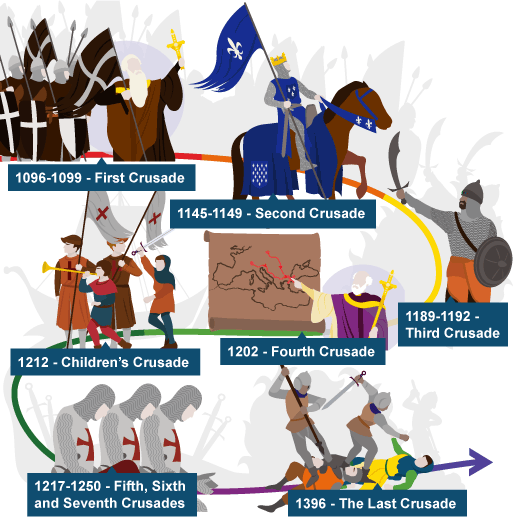 CRUSADEStart: 1095 Letter Constantinople1096 Pope Urban II speech1096 Peasants’ C.1099 1st C. conquer Jerusalem1147 2nd C. fails1189 3rd C. (Richard the L-H)1204 4th C. (Christians conquer Constantinople)1212 Children’s C.1216-1270 5th-8th C.1291 Last Christian city falls